FORMAT COMPITO AUTENTICORUBRICA VALUTATIVA basata su criteri centrati sulla prestazione o sulla competenza e i suoi livelli di padronanzaIl numero e la descrizione delle competenze, degli indicatori e dei livelli sono stabiliti dai docenti.Scuola: INFANZIA MARXSez. B Libera Di Nauta- Valentina VancheriTitolo del compito: “Piccoli e grandi esploratori alla ricerca di profumi e coloriScuola: INFANZIA MARXSez. B Libera Di Nauta- Valentina VancheriTitolo del compito: “Piccoli e grandi esploratori alla ricerca di profumi e coloriScuola: INFANZIA MARXSez. B Libera Di Nauta- Valentina VancheriTitolo del compito: “Piccoli e grandi esploratori alla ricerca di profumi e coloriTRAGUARDO DI COMPETENZA FOCUSCOGLIERE TRASFORMAZIONI NATURALIIMPARARE AD IMPARARECOMUNICAZIONE NELLA MADRE LINGUATRAGUARDO DI COMPETENZA FOCUSCOGLIERE TRASFORMAZIONI NATURALIIMPARARE AD IMPARARECOMUNICAZIONE NELLA MADRE LINGUATRAGUARDO DI COMPETENZA FOCUSCOGLIERE TRASFORMAZIONI NATURALIIMPARARE AD IMPARARECOMUNICAZIONE NELLA MADRE LINGUATRAGUARDI DI COMPETENZA CORRELATI(disciplinari e/o trasversali)IL BAMBINO/LA BAMBINAOsserva i fenomeni naturali e gli organismi viventi formulando le prime ipotesi (La conoscenza del mondo)Esplora materiali che ha a disposizione e li utilizza con creatività a livello individuale e nel lavoro di gruppo(immagini, suoni, colori)Usa la lingua italiana, arricchisce il proprio lessico, fa ipotesi sui significati.(i discorsi e le parole)È capace di cooperare.(il se e l’altro)Vive pienamente la sua corporeità, ne percepisce il potenziale comunicativo ed espressivo(il corpo e il movimento)Sperimenta rime e filastrocche (I discorsi e le parole)TRAGUARDI DI COMPETENZA CORRELATI(disciplinari e/o trasversali)IL BAMBINO/LA BAMBINAOsserva i fenomeni naturali e gli organismi viventi formulando le prime ipotesi (La conoscenza del mondo)Esplora materiali che ha a disposizione e li utilizza con creatività a livello individuale e nel lavoro di gruppo(immagini, suoni, colori)Usa la lingua italiana, arricchisce il proprio lessico, fa ipotesi sui significati.(i discorsi e le parole)È capace di cooperare.(il se e l’altro)Vive pienamente la sua corporeità, ne percepisce il potenziale comunicativo ed espressivo(il corpo e il movimento)Sperimenta rime e filastrocche (I discorsi e le parole)TRAGUARDI DI COMPETENZA CORRELATI(disciplinari e/o trasversali)IL BAMBINO/LA BAMBINAOsserva i fenomeni naturali e gli organismi viventi formulando le prime ipotesi (La conoscenza del mondo)Esplora materiali che ha a disposizione e li utilizza con creatività a livello individuale e nel lavoro di gruppo(immagini, suoni, colori)Usa la lingua italiana, arricchisce il proprio lessico, fa ipotesi sui significati.(i discorsi e le parole)È capace di cooperare.(il se e l’altro)Vive pienamente la sua corporeità, ne percepisce il potenziale comunicativo ed espressivo(il corpo e il movimento)Sperimenta rime e filastrocche (I discorsi e le parole)OBIETTIVI DI APPRENDIMENTO: abilità e conoscenzeOBIETTIVI DI APPRENDIMENTO: abilità e conoscenzeOBIETTIVI DI APPRENDIMENTO: abilità e conoscenzeABILITA’Usare un repertorio linguistico appropriato con un corretto utilizzo di nomi, verbi, aggettivi, avverbi.Memorizzazione filastrocche e rime sui cinque sensi.Esplorare la realtà attraverso l’uso dei cinque sensi descrivendo con il linguaggio verbale e non oggetti e materialiPartecipare ad attività inerenti alla scoperta dell’ambiente utilizzando i diversi canali sensorialiABILITA’Usare un repertorio linguistico appropriato con un corretto utilizzo di nomi, verbi, aggettivi, avverbi.Memorizzazione filastrocche e rime sui cinque sensi.Esplorare la realtà attraverso l’uso dei cinque sensi descrivendo con il linguaggio verbale e non oggetti e materialiPartecipare ad attività inerenti alla scoperta dell’ambiente utilizzando i diversi canali sensorialiCONOSCENZELessico fondamentale per la gestione di semplici comunicazioni orali.I cinque sensi nelle rime e nelle filastrocche.Osservazione dell’ambiente naturale attraverso i sensi.Riconoscere le caratteristiche delle cose osservateCONTESTO FORMATIVO(attività precedenti e/o successive strettamente associate alla realizzazione della prova)Conversazione nell’angolo dell’ascolto sui cambiamenti del nostro giardino e dei suoi nuovi “profumi”.Osservazione diretta in giardino e raccolta di foglie, legnetti, melagrane, erba e terra. Presentazione della filastrocca “I CINQUE SENSI”Realizzazione di un pannello materico con il materiale naturale raccolto in giardino. FILASTROCCA DEI CINQUE SENSIOCCHIO che vede del prato i coloriNASO che sente il profumo dei fioriLINGUA che assaggia la cioccolataMANO che tocca la dolce crostataORECCHIO che senti soavi canzoniascolta del ciel il rumore dei tuoniCONTESTO FORMATIVO(attività precedenti e/o successive strettamente associate alla realizzazione della prova)Conversazione nell’angolo dell’ascolto sui cambiamenti del nostro giardino e dei suoi nuovi “profumi”.Osservazione diretta in giardino e raccolta di foglie, legnetti, melagrane, erba e terra. Presentazione della filastrocca “I CINQUE SENSI”Realizzazione di un pannello materico con il materiale naturale raccolto in giardino. FILASTROCCA DEI CINQUE SENSIOCCHIO che vede del prato i coloriNASO che sente il profumo dei fioriLINGUA che assaggia la cioccolataMANO che tocca la dolce crostataORECCHIO che senti soavi canzoniascolta del ciel il rumore dei tuoniCONTESTO FORMATIVO(attività precedenti e/o successive strettamente associate alla realizzazione della prova)Conversazione nell’angolo dell’ascolto sui cambiamenti del nostro giardino e dei suoi nuovi “profumi”.Osservazione diretta in giardino e raccolta di foglie, legnetti, melagrane, erba e terra. Presentazione della filastrocca “I CINQUE SENSI”Realizzazione di un pannello materico con il materiale naturale raccolto in giardino. FILASTROCCA DEI CINQUE SENSIOCCHIO che vede del prato i coloriNASO che sente il profumo dei fioriLINGUA che assaggia la cioccolataMANO che tocca la dolce crostataORECCHIO che senti soavi canzoniascolta del ciel il rumore dei tuoniCONSEGNA OPERATIVA PER GLI ALLIEVI(allegare eventuale foglio di lavoro per allievi)Dopo aver raccolto, osservato, annusato, manipolato il materiale naturale raccolto in giardino, realizzate un pannello naturale con l’utilizzo di colla e pennelli.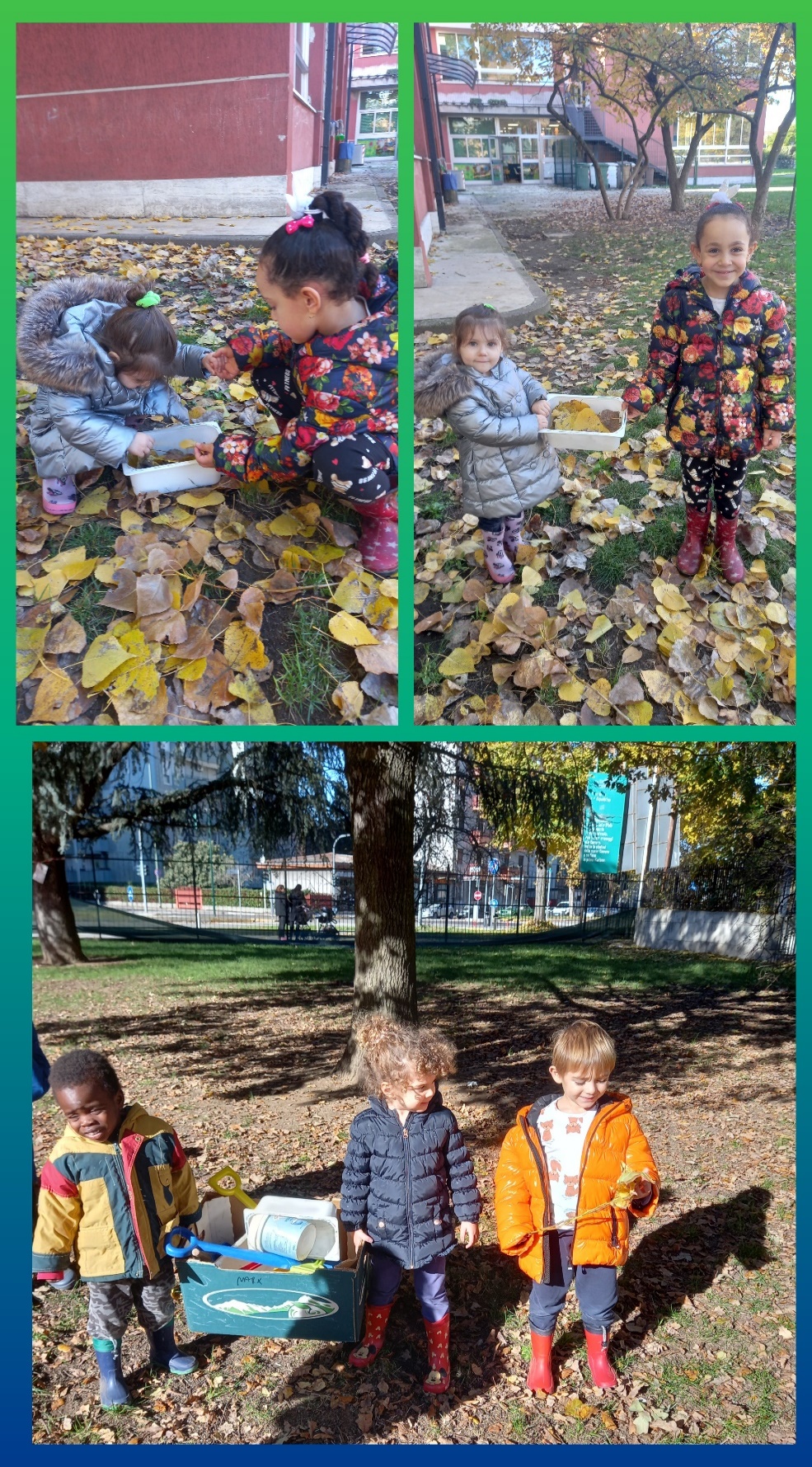 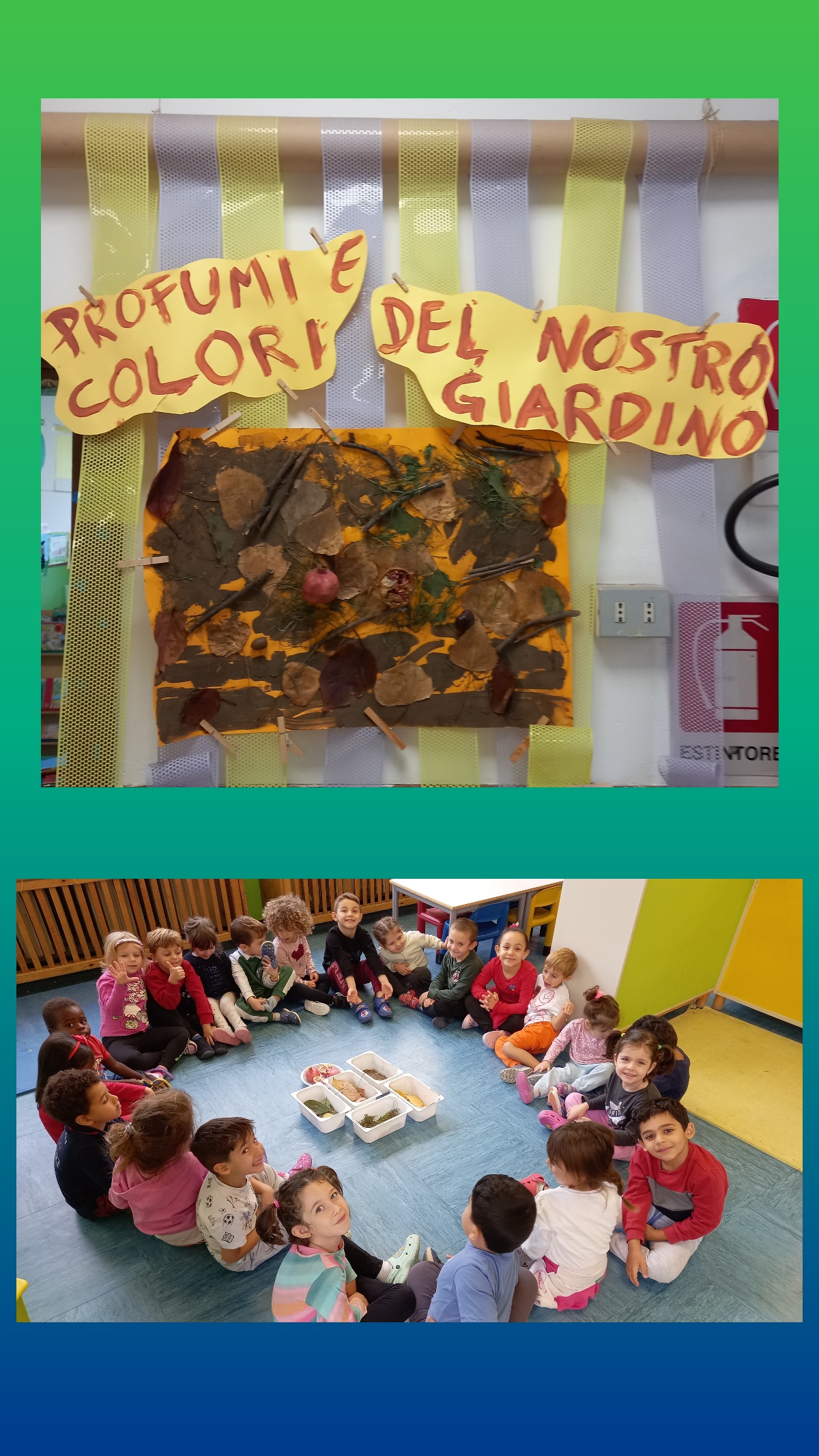 CONSEGNA OPERATIVA PER GLI ALLIEVI(allegare eventuale foglio di lavoro per allievi)Dopo aver raccolto, osservato, annusato, manipolato il materiale naturale raccolto in giardino, realizzate un pannello naturale con l’utilizzo di colla e pennelli.CONSEGNA OPERATIVA PER GLI ALLIEVI(allegare eventuale foglio di lavoro per allievi)Dopo aver raccolto, osservato, annusato, manipolato il materiale naturale raccolto in giardino, realizzate un pannello naturale con l’utilizzo di colla e pennelli.Tempo a disposizioneDalle 9:30 alle 11:00 Dalle 11:15 alle 12:00Dalle 9:30 alle 11:00 Dalle 11:15 alle 12:00Scansione fasi di laVorolimitate allo svolgimento del compitoConversazione Introduzione della filastroccaRicerca e raccolta del materiale naturaleEsperienza sensoriale nell’angolo della conversazioneConsegna operativaRealizzazione del cartelloneConversazione Introduzione della filastroccaRicerca e raccolta del materiale naturaleEsperienza sensoriale nell’angolo della conversazioneConsegna operativaRealizzazione del cartelloneRisorse materiali Giardino della scuola, foglie, legnetti, melagrane, terra, erba, cartoncino, pennelli, colla. Giardino della scuola, foglie, legnetti, melagrane, terra, erba, cartoncino, pennelli, colla. Risorse umaneCOINVOLTEInsegnanti, alunni e alunne delle tre etàInsegnanti, alunni e alunne delle tre etàadattamenti per allievi besPer quanto riguarda l’alunna Dva verrà supportata dalle insegnanti e dai pari laddove ve ne sarà necessità, valorizzandone le potenzialità.Per quanto riguarda l’alunna Dva verrà supportata dalle insegnanti e dai pari laddove ve ne sarà necessità, valorizzandone le potenzialità.CRITERIINDICATORI (a discrezione)PUNTI 1PUNTI 2PUNTI 3PUNTI 4Rispetto della consegnaIndividua il significato e lo scopo di un messaggio verbale e sa eseguire una consegna?Non comprende la consegnaComprende il significato cogliendone solo alcuni aspetti ed esegue la consegna con qualche imperfezioneComprende il significato di un messaggio verbale ed esegue correttamente la consegna dataComprende pienamente il significato di un messaggio verbale ed esegue con estrema correttezza la consegna data.Rispetto della consegnaxImmedesimarsi nel ruolo dell’insegnanteImita l’insegnante nella gestione dell’attività?Non riesce  ad entrare nel ruolo dell’insegnanteCon imbarazzo imita I tratti propri dell’insegnanteImita I tratti propri dell’insegnanteCon disinvoltura imita I tratti propri dell’insegnanteImmedesimarsi nel ruolo dell’insegnantexOsservare i fenomeni, accorgersi dei cambiamenti Esegue semplice osservazioni e ne coglie I mutamenti?Individua su richiesta differenzeIndividua differenzeIndividua e motiva differenzeOsserva i fenomeni e ne nota i cambiamentiOsservare i fenomeni, accorgersi dei cambiamentixPUNTEGGIO TOTALE: 9PUNTEGGIO TOTALE: 9PUNTEGGIO TOTALE: 9PUNTEGGIO TOTALE: 9PUNTEGGIO TOTALE: 9PUNTEGGIO TOTALE: 9